ПЛАНучебно-воспитательных, внеурочных и социокультурных мероприятий в Центре образования цифрового и гумантарноого профилей «Точка роста»МБОУ СОШ на 2021/2022 учебный год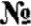 НаименованиемероприятияНаименованиемероприятияКраткоесодержаниемероприятияКраткоесодержаниемероприятияКраткоесодержаниемероприятияКатегорияучастников мероприятияКатегорияучастников мероприятияКатегорияучастников мероприятияСрокипроведения мероприятия  Срокипроведения мероприятия  Срокипроведения мероприятия  Ответственные за реализацию мероприятияОтветственные за реализацию мероприятияОтветственные за реализацию мероприятияМетодическое сопровождениеМетодическое сопровождениеМетодическое сопровождениеМетодическое сопровождениеМетодическое сопровождениеМетодическое сопровождениеМетодическое сопровождениеМетодическое сопровождениеМетодическое сопровождениеМетодическое сопровождениеМетодическое сопровождениеМетодическое сопровождениеМетодическое сопровождениеМетодическое сопровождениеМетодическое сопровождениеМетодическое сопровождение1.1.Анализ работы центра за 2020-2021 уч год.Планирование работы на2021 - 2022 учебный годАнализ работы центра за 2020-2021 уч год.Планирование работы на2021 - 2022 учебный годСоставление иутверждение плана  на 2021 — 2022учебный годСоставление иутверждение плана  на 2021 — 2022учебный годСоставление иутверждение плана  на 2021 — 2022учебный годПедагогиПедагогиПедагогииюнь 2021г.июнь 2021г.июнь 2021г.Абрамова Т.В.Притуло И.А.Шаламов А.Ю.Абрамова Т.В.Притуло И.А.Шаламов А.Ю.Абрамова Т.В.Притуло И.А.Шаламов А.Ю.2.2.Методическоесовещание«Планирование,утверждение рабочихпрограмм и расписания»Методическоесовещание«Планирование,утверждение рабочихпрограмм и расписания»Ознакомление спланом,утверждениерабочих программи расписанияОзнакомление спланом,утверждениерабочих программи расписанияОзнакомление спланом,утверждениерабочих программи расписанияПедагогиПедагогиПедагогиавгуст 2021г.август 2021г.август 2021г.Абрамова Т.В.Шаламов А.Ю.Абрамова Т.В.Шаламов А.Ю.Абрамова Т.В.Шаламов А.Ю.3.3.Реализацияобщеобразовательных программ по предметным областях«Математика»,«Информатика», «Технология»Реализацияобщеобразовательных программ по предметным областях«Математика»,«Информатика», «Технология»Проведениезанятий на обновленномучебном оборудованииПроведениезанятий на обновленномучебном оборудованииПроведениезанятий на обновленномучебном оборудованииПедагоги -предметникиПедагоги -предметникиПедагоги -предметникив течениегодав течениегодав течениегодаПритуло И.А.Притуло И.А.Притуло И.А.4.4.Реализация курсоввнеурочной деятельностиРеализация курсоввнеурочной деятельностиКурсы внеурочнойдеятельностиКурсы внеурочнойдеятельностиКурсы внеурочнойдеятельностиСотрудникиЦентра, педагоги - предметникиСотрудникиЦентра, педагоги - предметникиСотрудникиЦентра, педагоги - предметникив течениегодав течениегодав течениегодаПедагоги дополнит образованияПедагоги дополнит образованияПедагоги дополнит образования5.5.Проектная деятельностьПроектная деятельностьРазработка	иреализацияиндивидуальных и групповых проектов, участие  в научно-практических конференцияхРазработка	иреализацияиндивидуальных и групповых проектов, участие  в научно-практических конференцияхРазработка	иреализацияиндивидуальных и групповых проектов, участие  в научно-практических конференцияхПедагоги -предметникиПедагоги -предметникиПедагоги -предметникив течениегодав течениегодав течениегодаПритуло И.А.Шаламов А.Ю.Притуло И.А.Шаламов А.Ю.Притуло И.А.Шаламов А.Ю.6.6.Участие в конкурсах, чемпионатах иконференцияхразличного уровняУчастие в конкурсах, чемпионатах иконференцияхразличного уровняОрганизациясотрудничествасовместной,Проектной иисследовательскойдеятельностишкольниковОрганизациясотрудничествасовместной,Проектной иисследовательскойдеятельностишкольниковОрганизациясотрудничествасовместной,Проектной иисследовательскойдеятельностишкольниковПедагоги-предметникиПедагоги-предметникиПедагоги-предметникив течениегодав течениегодав течениегодаПритуло И.А.Шаламов А.Ю.Притуло И.А.Шаламов А.Ю.Притуло И.А.Шаламов А.Ю.7.7.Круглый стол «Анализработы за 2021 - 2022учебный год.Планирование работы на 2022 - 2023 учебный годКруглый стол «Анализработы за 2021 - 2022учебный год.Планирование работы на 2022 - 2023 учебный годПодведение итоговработы за год.Составление иутверждение плана на новый учебный годПодведение итоговработы за год.Составление иутверждение плана на новый учебный годПодведение итоговработы за год.Составление иутверждение плана на новый учебный годПедагоги-предметники, педагоги дополнительного образованияПедагоги-предметники, педагоги дополнительного образованияПедагоги-предметники, педагоги дополнительного образованияMайMайMайПритуло И.А.Шаламов А.Ю.Притуло И.А.Шаламов А.Ю.Притуло И.А.Шаламов А.Ю.8.8.Отчет - презентация оработе ЦентраОтчет - презентация оработе ЦентраПодведение итоговработы центра за годПодведение итоговработы центра за годПодведение итоговработы центра за годРуководитель,сотрудники ЦентраРуководитель,сотрудники ЦентраРуководитель,сотрудники ЦентраиюньиюньиюньПритуло И.А.Шаламов А.Ю.Притуло И.А.Шаламов А.Ю.Притуло И.А.Шаламов А.Ю.Внеурочные мероприятияВнеурочные мероприятияВнеурочные мероприятияВнеурочные мероприятияВнеурочные мероприятияВнеурочные мероприятияВнеурочные мероприятияВнеурочные мероприятияВнеурочные мероприятияВнеурочные мероприятияВнеурочные мероприятияВнеурочные мероприятияВнеурочные мероприятияВнеурочные мероприятияВнеурочные мероприятияВнеурочные мероприятияВнеурочные мероприятияВнеурочные мероприятияВнеурочные мероприятия1.1.Экскурсии	в Центр«Точка роста»Экскурсии	в Центр«Точка роста»Экскурсии	в Центр«Точка роста»Экскурсии	в Центр«Точка роста»Знакомство сЦентром «Точка роста»Знакомство сЦентром «Точка роста»Знакомство сЦентром «Точка роста»1 класс1 класс1 класссентябрь2021г.сентябрь2021г.сентябрь2021г.Шаламов А.Ю.Шаламов А.Ю.Шаламов А.Ю.Шаламов А.Ю.2.2.Круглый стол «Формулаycпexa»Круглый стол «Формулаycпexa»Круглый стол «Формулаycпexa»Круглый стол «Формулаycпexa»Обмен опытомобъединений«Точки роста»Обмен опытомобъединений«Точки роста»Обмен опытомобъединений«Точки роста»7 - 9 классы7 - 9 классы7 - 9 классыянварь 2022r.январь 2022r.январь 2022r.Притуло И.А.Шаламов А.Ю.Притуло И.А.Шаламов А.Ю.Притуло И.А.Шаламов А.Ю.Притуло И.А.Шаламов А.Ю.3.3.День науки в ТочкеростаДень науки в ТочкеростаДень науки в ТочкеростаДень науки в ТочкеростаПрофориентационный челенджПрофориентационный челенджПрофориентационный челендж9 — 11 классы9 — 11 классы9 — 11 классыфевраль 2022февраль 2022февраль 2022Шаламов А.Ю.Шаламов А.Ю.Шаламов А.Ю.Шаламов А.Ю.4.4.Всероссийский конкурс«Большая перемена»Всероссийский конкурс«Большая перемена»Всероссийский конкурс«Большая перемена»Всероссийский конкурс«Большая перемена»Представлениеконкурсных работПредставлениеконкурсных работПредставлениеконкурсных работ7 — 11 классы7 — 11 классы7 — 11 классымарт 2022r.март 2022r.март 2022r.Классные руководителиКлассные руководителиКлассные руководителиКлассные руководители5.5.Научно-практическая конференция «Шаг в науку»Научно-практическая конференция «Шаг в науку»Научно-практическая конференция «Шаг в науку»Научно-практическая конференция «Шаг в науку»ФестивальпроектовФестивальпроектовФестивальпроектов7 — 11 классы7 — 11 классы7 — 11 классыапрель 2022r.апрель 2022r.апрель 2022r.Притуло И.А.Шаламов А.Ю.Притуло И.А.Шаламов А.Ю.Притуло И.А.Шаламов А.Ю.Притуло И.А.Шаламов А.Ю.6.6.ВсероссийскийУрок Победы (о вкладе ученых и инженеров в дело Победы)ВсероссийскийУрок Победы (о вкладе ученых и инженеров в дело Победы)ВсероссийскийУрок Победы (о вкладе ученых и инженеров в дело Победы)ВсероссийскийУрок Победы (о вкладе ученых и инженеров в дело Победы)ЕдиныйВсероссийскийурокЕдиныйВсероссийскийурокЕдиныйВсероссийскийурок7 — 11 классы7 — 11 классы7 — 11 классымай 2022г.май 2022г.май 2022г.Абрамова Т.В.Притуло И.А. Иполитова Л.И.Абрамова Т.В.Притуло И.А. Иполитова Л.И.Абрамова Т.В.Притуло И.А. Иполитова Л.И.Абрамова Т.В.Притуло И.А. Иполитова Л.И.пУчебно - воспитательные мероприятияпУчебно - воспитательные мероприятияпУчебно - воспитательные мероприятияпУчебно - воспитательные мероприятияпУчебно - воспитательные мероприятияпУчебно - воспитательные мероприятияпУчебно - воспитательные мероприятияпУчебно - воспитательные мероприятияпУчебно - воспитательные мероприятияпУчебно - воспитательные мероприятияпУчебно - воспитательные мероприятияпУчебно - воспитательные мероприятияпУчебно - воспитательные мероприятияпУчебно - воспитательные мероприятияпУчебно - воспитательные мероприятияпУчебно - воспитательные мероприятияпУчебно - воспитательные мероприятияпУчебно - воспитательные мероприятияпУчебно - воспитательные мероприятия1.1.Месячник безопасностиМесячник безопасностиМесячник безопасностиМесячник безопасностиПроведение мероприятий, обеспечивающих безопасность жизнедеятельности. Демонстрацияобучающимся навыков оказания первой помощи. Проведение мероприятий, обеспечивающих безопасность жизнедеятельности. Демонстрацияобучающимся навыков оказания первой помощи. Проведение мероприятий, обеспечивающих безопасность жизнедеятельности. Демонстрацияобучающимся навыков оказания первой помощи. 7 — 11 классы7 — 11 классы7 — 11 классыШаламов А.Ю.Жалсанов Ж.А., Розвезева Н.Л.Шаламов А.Ю.Жалсанов Ж.А., Розвезева Н.Л.Шаламов А.Ю.Жалсанов Ж.А., Розвезева Н.Л.Шаламов А.Ю.Жалсанов Ж.А., Розвезева Н.Л.2.2.Неделя технологииНеделя технологииНеделя технологииНеделя технологииПроведениемероприятий в  рамках неделиПроведениемероприятий в  рамках неделиПроведениемероприятий в  рамках неделипедагогипедагогипедагогиянварь2022г.январь2022г.январь2022г.Шаламов А.Ю.Шаламов А.Ю.Шаламов А.Ю.Шаламов А.Ю.3.3.Семинар - практикум«Робототехника»Семинар - практикум«Робототехника»Семинар - практикум«Робототехника»Семинар - практикум«Робототехника»Применениеробототехнических конструкторов вучебном процессеПрименениеробототехнических конструкторов вучебном процессеПрименениеробототехнических конструкторов вучебном процессепедагогипедагогипедагогифевраль2022r.февраль2022r.февраль2022r.Шаламов А.Ю.Скворцова Н.Г.Шаламов А.Ю.Скворцова Н.Г.Шаламов А.Ю.Скворцова Н.Г.Шаламов А.Ю.Скворцова Н.Г.4.4.Неделя химии ибиологииНеделя химии ибиологииНеделя химии ибиологииНеделя химии ибиологииПроведениемероприятий в  рамках неделиПроведениемероприятий в  рамках неделиПроведениемероприятий в  рамках недели7 — 11 классы7 — 11 классы7 — 11 классыноябрь 2021ноябрь 2021ноябрь 2021Маслюк И.И.Маслюк И.И.Маслюк И.И.Маслюк И.И.5.5.Неделя физики и математикиНеделя физики и математикиНеделя физики и математикиНеделя физики и математикиПроведениемероприятий в рамках неделиПроведениемероприятий в рамках неделиПроведениемероприятий в рамках недели7 — 11 классы7 — 11 классы7 — 11 классыоктябрь 2021октябрь 2021октябрь 2021Абрамова Т.В.Абрамова Т.В.Абрамова Т.В.Абрамова Т.В.6.6.Гагаринский урок«Космос - это мы»Гагаринский урок«Космос - это мы»Гагаринский урок«Космос - это мы»Гагаринский урок«Космос - это мы»7 — 11 классы7 — 11 классы7 — 11 классыАпрель 2022Апрель 2022Апрель 2022Абрамова Т.В. Притуло И.А.Абрамова Т.В. Притуло И.А.Абрамова Т.В. Притуло И.А.Абрамова Т.В. Притуло И.А.7.7.Обучение в рамках сетевого сотрудничества с КЦТТОбучение в рамках сетевого сотрудничества с КЦТТОбучение в рамках сетевого сотрудничества с КЦТТОбучение в рамках сетевого сотрудничества с КЦТТПроведение онлайн -уроковПроведение онлайн -уроковПроведение онлайн -уроков7-8 классы7-8 классы7-8 классыВ течении годаВ течении годаВ течении годаАбрамова Т.В.Ипполитова Л.И.Абрамова Т.В.Ипполитова Л.И.Абрамова Т.В.Ипполитова Л.И.Абрамова Т.В.Ипполитова Л.И.Социокультурные мероприятияСоциокультурные мероприятияСоциокультурные мероприятияСоциокультурные мероприятияСоциокультурные мероприятияСоциокультурные мероприятияСоциокультурные мероприятияСоциокультурные мероприятияСоциокультурные мероприятияСоциокультурные мероприятияСоциокультурные мероприятияСоциокультурные мероприятияСоциокультурные мероприятияСоциокультурные мероприятияСоциокультурные мероприятияСоциокультурные мероприятияСоциокультурные мероприятия1.1.1.РодительскиесобранияРодительскиесобранияРодительскиесобранияЗнакомство сЦентром «Точка роста»Знакомство сЦентром «Точка роста»Знакомство сЦентром «Точка роста»родителиродителиродителисентябрьсентябрьсентябрьПритуло И.А.Шаламов А.Ю.Притуло И.А.Шаламов А.Ю.2.2.2.Презентация Центра дляобразовательных организаций Презентация Центра дляобразовательных организаций Презентация Центра дляобразовательных организаций Знакомство сЦентром «Точка роста»Знакомство сЦентром «Точка роста»Знакомство сЦентром «Точка роста»Педагоги школыПедагоги школыПедагоги школыоктябрьоктябрьоктябрьПритуло И.А.Шаламов А.Ю.Притуло И.А.Шаламов А.Ю.3.3.3.Участие в системеоткрытых онлайн -уроков «Проектория»Участие в системеоткрытых онлайн -уроков «Проектория»Участие в системеоткрытых онлайн -уроков «Проектория»ПрофессиональноесамоопределениевыпускниковПрофессиональноесамоопределениевыпускниковПрофессиональноесамоопределениевыпускников7-11 классы7-11 классы7-11 классыв течениегодав течениегодав течениегодаПритуло И.А.Шаламов А.Ю.Притуло И.А.Шаламов А.Ю.4.4.4.«Классные встречи»«Классные встречи»«Классные встречи»ПрофессиональноесамоопределениевыпускниковПрофессиональноесамоопределениевыпускниковПрофессиональноесамоопределениевыпускников9-11 классы9-11 классы9-11 классыв течениегодав течениегодав течениегодаШаламов А.Ю.Шаламов А.Ю.5.5.5.Проведение обучающих семинаров для обучающихся школы и обучающихся МБОУ СОШ п. Быстринск, МБОУ СОШ с. Киселевка.Проведение обучающих семинаров для обучающихся школы и обучающихся МБОУ СОШ п. Быстринск, МБОУ СОШ с. Киселевка.Проведение обучающих семинаров для обучающихся школы и обучающихся МБОУ СОШ п. Быстринск, МБОУ СОШ с. Киселевка.ОрганизациясотрудничестваОрганизациясотрудничестваОрганизациясотрудничества7-11 классы7-11 классы7-11 классыв течениегодав течениегодав течениегодаШаламов А.Ю.Шаламов А.Ю.